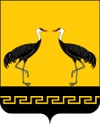 ДОКЛАД О СОСТОЯНИИ И РАЗВИТИИ КОНКУРЕНЦИИ В МУНИЦИПАЛЬНОМ ОБРАЗОВАНИИ «МУХОРШИБИРСКИЙ РАЙОН»РЕСПУБЛИКИ БУРЯТИЯЗА 2022 ГОДМухоршибирь 2023 годВВЕДЕНИЕДоклад «Состоянии и развитии конкурентной среды на рынках товаров и услуг муниципального образования «Мухоршибирский район» Республики Бурятия подготовлен во исполнение Стандарта развития конкуренции в субъектах Российской Федерации, утвержденного распоряжением Правительства Российской Федерации от 17.04.2019 № 768-р (далее Стандарт), подпункта «в» пункта 2 перечня поручений Президента Российской Федерации по итогам Государственного совета по вопросу развития конкуренции от 15.05.2018 №Пр-817ГС, Указа Главы Республики Бурятия от 17.12.2018 г. № 240 «Об утверждении порядка формирования ежегодного рейтинга муниципальных образований (городских округов и муниципальных районов) в части их деятельности по содействию развитию конкуренции в Республике Бурятия»Доклад является документом, формируемым в целях обеспечения органов местного самоуправления, юридических лиц, индивидуальных предпринимателей и граждан систематизированной аналитической информацией о состоянии конкуренции в муниципальном образовании «Мухоршибирский район».Целью настоящего доклада является формирование прозрачной системы работы органов местного самоуправления в части реализации результативных и эффективных мер по развитию конкуренции в интересах конечного потребителя товаров и услуг, субъектов предпринимательской деятельности, граждан Российской Федерации и общества в целом.В докладе представлены результаты мониторинга состояния конкуренции в муниципальном образовании «Мухоршибирский район». При подготовке доклада использованы статистические и оперативные данные органов местного самоуправления, структурных подразделений администрации и муниципальных учреждений, так и по результатам анкетирования жителей района.Кроме того, в Докладе отражены основные мероприятия, проводимые в районе по развитию конкуренции, их итоги, в том числе по внедрению Стандарта развития конкуренции.На основании анализа конкурентной среды и результатов проведенных мероприятий в Докладе выделены основные достижения и проблемы по развитию конкуренции в районе, регионе и отражены направления развития конкуренции на среднесрочную перспективу в региональной и муниципальной «дорожных картах» по содействию развитию конкуренцииВ целях внедрения Стандарта развития конкуренции на территории муниципального образования «Мухоршибирский район» постановлением администрации МО «Мухоршибирский район» от 30.10.2017 № 448 «О создании коллегиального органа по содействию развитию конкуренции в муниципальном образовании «Мухоршибирскийй район» создана комиссия по содействию развитию конкуренции в муниципальном образовании «Мухоршибирский район»;Постановлением администрации МО «Мухоршибирский район» от 23.12.2021 № 788 утверждены:- Перечень товарных рынков для содействия развитию конкуренции в муниципальном образовании «Мухоршибирский район»; - План мероприятий («дорожная карта») по содействию развитию конкуренции в муниципальном образовании «Мухоршибирский район» и перечень ключевых показателей по содействию развитию конкуренции в муниципальном образовании «Мухоршибирский район», - Определён уполномоченный орган по содействию развитию конкуренции в муниципальном образовании «Мухоршибирский район» -  Отдел экономики администрации муниципального образования «Мухоршибирски район».В рамках внедрения Стандарта развития конкуренции Администрацией МО Мухоршибирский район подписано соглашение с Министерством экономики Республики Бурятия от 18.10.2019 года № 03-10-11-И18, целью которого является внедрение в Республике Бурятия Стандарта и установление системного и единообразного подхода к осуществлению деятельности Сторон настоящего Соглашения при реализации мероприятий по содействию развитию конкуренции в Республике Бурятия. Администрацией МО «Мухоршибирский район» на официальном сайте создан раздел «Стандарт развития конкуренции» с целью информирования субъектов предпринимательской деятельности о внедрении стандарта конкуренции, создания условий для развития, поддержки и защиты субъектов малого и среднего предпринимательства, повышения удовлетворенности всех участников экономической деятельности на территории муниципального образования.Все документы размещены на официальном сайте муниципального образования «Мухоршибирский район» в информационно-телекоммуникационной сети Интернет в разделе, посвященного стандарту развития конкуренции http://мухоршибирский-район.рф/doroga/economica/razvitiekonkurencii.Основными задачами по развитию конкуренции в муниципальном образовании «Мухоршибирский район» являются:- создание благоприятных организационно-правовых и экономических условий для устойчивого развития конкуренции;- содействие развитию конкуренции в рамках внедрения Стандарта развития конкуренции на территории муниципального района;- снижение или устранение правовых, административных, финансовых  барьеров для хозяйствующих субъектов;- повышение уровня информационной открытости деятельности органов местного самоуправления;- оптимизация процедур муниципальных закупок;- устранение избыточного муниципального регулирования;- совершенствование процессов управления объектами муниципальной собственности, ограничение влияния государственных предприятий на конкуренцию и др.Состояние конкурентной средыв муниципальном образовании «Мухоршибирский район»Анализ конкурентной среды проведен на основе: статистических данных, результатов мониторингов и опросов хозяйствующих субъектов и потребителей. Структурные показатели состояния конкуренции в муниципальном образовании «Мухоршибирский район»В Мухоршибирском районе по состоянию на 01.01.2023 года зарегистрировано 227 предприятий,  организаций различных форм собственности и 345  индивидуальных предпринимателя. В распределении предприятий по формам собственности наибольший удельный вес составляют предприятия частной собственности - 43,5%, на втором месте муниципальные организации – 34%, удельный вес государственных организаций составил 10%, на долю прочих форм собственности приходится 12,5%. За последние 5 лет структура предприятий по формам собственности существенно не меняется.Структура организаций по видам экономической деятельности МО «Мухоршибирский район» Республики Бурятия на конец 2021 года, %В структуре организаций Мухоршибирского района по видам экономической деятельности в 2022 году по данным Бурятстата большую долю занимают предприятия государственного управления и обеспечения военной безопасности, социального обеспечения 23,8% (54 ед.), на втором месте учреждения образования 19,8% (45 ед.), доля предприятий торговли, ремонта автотранспортных средств и мотоциклов составила 7,9% (18 ед.).  За последние 5 лет структура существенно не изменилась.Одним из основных показателей, отражающих состояние конкурентной среды, является количество зарегистрированных субъектов малого и среднего предпринимательства.По данным Бурятстата субъектов малого и среднего предпринимательства по состоянию на 01.01.2022 на территории  МО «Мухоршибирский район» зарегистрировано 136 организаций и 345  индивидуальных предпринимателей. Структура субъектов бизнеса по видам экономической деятельности за 2021 год существенно не изменилась по сравнению с 2020 годом.На первом месте находятся предприятия оптовой и розничной торговли, ремонта автотранспортных средств, мотоциклов, бытовых изделий и предметов личного пользования - это наиболее популярный вид деятельности для предпринимателей, быстро окупаемый бизнес, не связанный с серьезными рисками, довольно легко прогнозируемый поведением потребителей, на втором месте – сельское, лесное  хозяйство, охота, рыболовство и рыбоводство, на третьем – предоставление прочих видов услуг.  Структура субъектов малого и среднего предпринимательства по видам экономической деятельности МО «Мухоршибирский район» Республики Бурятия на 01.01.2023 года, %Выполнение показателей по содействию развитию конкуренциив МО «Мухоршибирский район» В целях реализации перечня поручений Президента РФ по итогам Государственного совета по вопросу развития конкуренции от 15.05.2018г. №Пр-817ГС, Указом Главы Республики Бурятия от 17.12.2018г. №240 утвержден Порядок формирования ежегодного рейтинга муниципальных образований (городских округов и муниципальных районов) в части их деятельности по содействию конкуренции в Республике Бурятия.Итоги реализации положений Стандарта развития конкуренции в МО «Муниципальный район»:Выполнение Плана мероприятий («дорожной карты») по содействию развития конкуренции в МО «Мухоршибирский район» в 2022 годуПостановлением администрации муниципального образования  «Мухоршибирский район» от 23.12.2021  № 788 утвержден Перечень  товарных рынков для содействия развитию конкуренции в муниципальном образовании «Мухоршибирский район», который включает:Рынок ритуальных услуг;Рынок теплоснабжения;Рынок выполнения работ по благоустройству городской среды;Рынок оказания услуг по перевозке пассажиров автомобильным транспортом по муниципальным маршрутам регулярных перевозок;Рынок оказания услуг по перевозке пассажиров и багажа легковым такси;Рынок оказания услуг по ремонту автотранспортных средств;Рынок реализации сельскохозяйственной продукции;Рынок племенного животноводства;Рынок нефтепродуктов;Рынок обработки древесины и производства изделий из дерева;Рынок услуг розничной торговли лекарственными препаратами, медицинскими изделиями сопутствующими товарами; Рынок выполнения работ по содержанию и текущему ремонту общего имущества собственников помещений в многоквартирном доме Рынок услуг связи, в том числе услуг по предоставлению широкополосного доступа к информационно-телекоммуникационной сети Интернет;План мероприятий («дорожная карта») содержит мероприятия по каждому товарному рынку с установленными значениями целевых показателей, а также системные мероприятия по развитию конкурентной среды в муниципальном образовании «Мухоршибирский район», разработанных в соответствии со стандартом развития конкуренции в субъектах Российской Федерации.По итогам 2022 года значения целевых показателей по товарным рынкам выполнены.Отчет представлен ниже.Отчет об исполнении Плана мероприятий («дорожная карта») по содействию развитию конкуренции в муниципальном образовании «Мухоршибирский район» и Перечня ключевых показателей по содействию развитию конкуренции в муниципальном образовании «Мухоршибирский район»Результаты мониторинга состояния и развития конкурентной среды на рынках товаров и услуг в Республике Бурятия и Мухоршибирском районе по итогам 2022 годаВ рамках реализации Стандарта развития конкуренции в субъектах Российской Федерации, предусмотрено проведение мониторинга состояния и развития конкурентной среды на рынках товаров, работ и услуг. С целью оценки конкурентной среды на рынках товаров и услуг на территории района, проведен опрос в электронном формате субъектов предпринимательской деятельности и потребителей товаров и услуг, по результатам которых подготовлен настоящий информационно-аналитический материал. Респондентам было предложено заполнить анкету с вопросами об условиях конкуренции, наличии (отсутствии) административных барьеров, деятельности органов исполнительной власти региона и органов местного самоуправления по содействию развитию конкуренции и качестве (уровне доступности, понятности, удобства получения) официальной информации о состоянии конкурентной среды, размещаемой ими. В ходе опроса опрошено 534 респондента, из которых 21 человек – это представители бизнеса, 155 потребители товаров и услуг, 358 анкеты населения. №Вид экономической деятельностиКол-воДоля (%)1.Сельское, лесное хозяйство, охота, рыболовство и рыбоводство9018,72.Добыча полезных ископаемых003.Обрабатывающие производства234,84.Обеспечение электрической энергией, газом и паром; кондиционирование воздуха91,95.Водоснабжение; водоотведение, организация сбора и утилизации отходов, деятельность по ликвидации загрязнений20,46.Строительство245,07.Торговля оптовая и розничная; ремонт автотранспортных средств и мотоциклов16033,38.Транспортировка и хранение387,99.Деятельность гостиниц и предприятий общественного питания316,410.Деятельность в области информации и связи71,511.Деятельность финансовая и страховая51,012.Деятельность по операциям с недвижимым имуществом102,113.Деятельность профессиональная, научная и техническая193,914.Деятельность административная и сопутствующие дополнительные услуги61,315.Государственное управление и обеспечение военной безопасности; социальное обеспечение0016.Образование0017.Деятельность в области здравоохранения и социальных услуг10,218.Деятельность в области культуры, спорта, организации досуга и развлечений20,419.Предоставление прочих видов услуг5411,220.Деятельность домашних хозяйств как работодателей; недифференцированная деятельность частных домашних хозяйств0021.Деятельность экстерриториальных организаций и органов00Итого:481100№п/пНаименование показателя оценкиФормат представления информацииРаздел I "Показатели реализации положений стандарта развития конкуренции"Раздел I "Показатели реализации положений стандарта развития конкуренции"1.Наличие в муниципальном образовании структурного подразделения, уполномоченного на реализацию мероприятий по содействию развитию конкуренцииПостановление  администрации МО «Мухоршибирский район» от 23.12.2021 № 788 2.Наличие утвержденного перечня товарных рынков для содействия развитию конкуренции в муниципальном образовании (городском округе, муниципальном районе), разработанного в соответствии с пунктами 20 - 25 стандарта развития конкуренции в субъектах Российской Федерации, утвержденного распоряжением Правительства Российской Федерации от 17.04.2019 N 768-рПостановление  администрации МО «Мухоршибирский район» от 23.12.2021 № 788 (Приложение 1)3.Наличие утвержденного плана мероприятий ("дорожной карты") по содействию развитию конкуренции на товарных рынках муниципального образования (городского округа, муниципального района) с установленными значениями целевых показателей по каждому рынку, разработанного в соответствии с пунктами 26 - 28 стандарта развития конкуренции в субъектах Российской Федерации, утвержденного распоряжением Правительства Российской Федерации от 17.04.2019 N 768-рПостановление администрации МО «Мухоршибирский район» от 23.12.2021 № 788Приложение 2Раздел I4.Наличие в утвержденном плане мероприятий ("дорожной карте") по содействию развитию конкуренции в муниципальном образовании (городском округе, муниципальном районе) системных мероприятий по развитию конкурентной среды в муниципальном образовании (городском округе, муниципальном районе), разработанных в соответствии с пунктом 30 стандарта развития конкуренции в субъектах Российской Федерации, утвержденного распоряжением Правительства Российской Федерации от 17.04.2019 N 768-рПостановление  администрации МО «Мухоршибирский район» от 23.12.2021 №788Приложение 2Раздел II5.Наличие на официальном сайте муниципального образования в информационно-телекоммуникационной сети Интернет раздела, посвященного стандарту развития конкуренции в муниципальном образовании, и поддержание его в актуализированном состоянииhttp://мухоршибирский-район.рф/doroga/economica/razvitiekonkurencii6.Проведение мониторинга состояния и развития конкурентной среды на рынках товаров, работ и услуг муниципального образованияПроведён мониторинг  состояния и развития конкурентной среды на рынках товаров и услуг муниципального образования, подготовлена Аналитическая записка о результатах мониторинга, размещена в разделе аналитическая записка о проведении мониторинга с приложением исходных данныхhttp://мухоршибирский-район.рф/doroga/economica/razvitiekonkurenci 7.Формирование и размещение на официальном сайте муниципального образования в информационно-телекоммуникационной сети Интернет ежегодного доклада о состоянии и развитии конкуренции в муниципальном образованииРазмещение Доклада о состоянии и развитии конкуренции в муниципальном образовании http://мухоршибирский-район.рф/doroga/economica/razvitiekonkurenci№п/п№п/пНаименование мероприятияНаименование мероприятияОтветственный исполнительНаименование ключевогопоказателя по содействию развитию конкуренцииНаименование ключевогопоказателя по содействию развитию конкуренцииНаименование ключевогопоказателя по содействию развитию конкуренцииЦелевые значения показателяЦелевые значения показателяЦелевые значения показателяЦелевые значения показателяЦелевые значения показателяЦелевые значения показателяЦелевые значения показателяИсполнение№п/п№п/пНаименование мероприятияНаименование мероприятияОтветственный исполнительНаименование ключевогопоказателя по содействию развитию конкуренцииНаименование ключевогопоказателя по содействию развитию конкуренцииНаименование ключевогопоказателя по содействию развитию конкуренцииФакт на 1 января 2022 г.Факт на 1 января 2022 г.Факт на 1 января 2022 г.План на 1 января 2023 г.План на 1 января 2023 г.План на 1 января 2023 г.Факт на 1 января 2022 г.ИсполнениеI. Развитие конкуренции в  отдельных отраслях (сферах) экономикиI. Развитие конкуренции в  отдельных отраслях (сферах) экономикиI. Развитие конкуренции в  отдельных отраслях (сферах) экономикиI. Развитие конкуренции в  отдельных отраслях (сферах) экономикиI. Развитие конкуренции в  отдельных отраслях (сферах) экономикиI. Развитие конкуренции в  отдельных отраслях (сферах) экономикиI. Развитие конкуренции в  отдельных отраслях (сферах) экономикиI. Развитие конкуренции в  отдельных отраслях (сферах) экономикиI. Развитие конкуренции в  отдельных отраслях (сферах) экономикиI. Развитие конкуренции в  отдельных отраслях (сферах) экономикиI. Развитие конкуренции в  отдельных отраслях (сферах) экономикиI. Развитие конкуренции в  отдельных отраслях (сферах) экономикиI. Развитие конкуренции в  отдельных отраслях (сферах) экономикиI. Развитие конкуренции в  отдельных отраслях (сферах) экономикиI. Развитие конкуренции в  отдельных отраслях (сферах) экономикиI. Развитие конкуренции в  отдельных отраслях (сферах) экономики1. Рынок ритуальных услуг1. Рынок ритуальных услуг1. Рынок ритуальных услуг1. Рынок ритуальных услуг1. Рынок ритуальных услуг1. Рынок ритуальных услуг1. Рынок ритуальных услуг1. Рынок ритуальных услуг1. Рынок ритуальных услуг1. Рынок ритуальных услуг1. Рынок ритуальных услуг1. Рынок ритуальных услуг1. Рынок ритуальных услуг1. Рынок ритуальных услуг1. Рынок ритуальных услуг1. Рынок ритуальных услуг1.1Оказание    информационной, консультационной  и финансовой          поддержки субъектам   МСП, о   мерах государственной   поддержки малого и  среднего предпринимательстваОказание    информационной, консультационной  и финансовой          поддержки субъектам   МСП, о   мерах государственной   поддержки малого и  среднего предпринимательстваОказание    информационной, консультационной  и финансовой          поддержки субъектам   МСП, о   мерах государственной   поддержки малого и  среднего предпринимательстваОтдел экономики администрации МО «Мухоршибирский район» Доля  организаций  частной формы собственности в сфере ритуальных услуг, %Доля  организаций  частной формы собственности в сфере ритуальных услуг, %Доля  организаций  частной формы собственности в сфере ритуальных услуг, %100,0100,0100,0100,0100,0100,0100,0В настоящее время на территории МО «Мухоршибирский район» на рынке ритуальных услуг осуществляют деятельность организации частной формы собственности.  Количество организаций  частной формы собственности  осуществляющих деятельность  в  2022 году - 3.Доля организаций частной формы собственности в сфере ритуальных услуг – 100 %.1.2Мониторинг   хозяйствующих субъектов,  действующих  на рынке ритуальных услугМониторинг   хозяйствующих субъектов,  действующих  на рынке ритуальных услугМониторинг   хозяйствующих субъектов,  действующих  на рынке ритуальных услугОтдел экономики администрации МО «Мухоршибирский район» Доля  организаций  частной формы собственности в сфере ритуальных услуг, %Доля  организаций  частной формы собственности в сфере ритуальных услуг, %Доля  организаций  частной формы собственности в сфере ритуальных услуг, %100,0100,0100,0100,0100,0Ежеквартально проводится мониторинг хозяйствующих субъектов,  действующих  на рынке ритуальных услуг2. Рынок теплоснабжения2. Рынок теплоснабжения2. Рынок теплоснабжения2. Рынок теплоснабжения2. Рынок теплоснабжения2. Рынок теплоснабжения2. Рынок теплоснабжения2. Рынок теплоснабжения2. Рынок теплоснабжения2. Рынок теплоснабжения2. Рынок теплоснабжения2. Рынок теплоснабжения2. Рынок теплоснабжения2. Рынок теплоснабжения2. Рынок теплоснабжения2. Рынок теплоснабжения2.1Организация передачи объектов теплоснабжения ресурсоснабжающим  организациям на основе заключения концессионных соглашений.Организация передачи объектов теплоснабжения ресурсоснабжающим  организациям на основе заключения концессионных соглашений.Организация передачи объектов теплоснабжения ресурсоснабжающим  организациям на основе заключения концессионных соглашений.МУ Комитет по управлению имуществом и муниципальным хозяйством МО «Мухоршибирский район»МУ Комитет по управлению имуществом и муниципальным хозяйством МО «Мухоршибирский район»Доля  организаций   частной формы собственности в сфере теплоснабжения    (производство тепловой энергии), %Доля  организаций   частной формы собственности в сфере теплоснабжения    (производство тепловой энергии), %Доля  организаций   частной формы собственности в сфере теплоснабжения    (производство тепловой энергии), %100,0100,0100,0100,0100,0100,0На территории Мухоршибирского района в сфере теплоснабжения (производство тепловой энергии) осуществляют свою деятельность 6 предприятий: ООО «Теплотех», ООО «Теплосиб», ООО «ТЭМ», ООО «Комплекс», ООО «Жилкомсервис», ООО «Жилсервис». Реализация графика передачи в концессию объектов жилищно-коммунального хозяйства муниципальных предприятий, осуществляющих неэффективное управление, завершена. Достигнуто  значения показателя «Доля организаций частной формы собственности в сфере теплоснабжения (производство тепловой энергии)» - 100 % Все объекты переданы3. Рынок выполнения работ по благоустройству городской среды3. Рынок выполнения работ по благоустройству городской среды3. Рынок выполнения работ по благоустройству городской среды3. Рынок выполнения работ по благоустройству городской среды3. Рынок выполнения работ по благоустройству городской среды3. Рынок выполнения работ по благоустройству городской среды3. Рынок выполнения работ по благоустройству городской среды3. Рынок выполнения работ по благоустройству городской среды3. Рынок выполнения работ по благоустройству городской среды3. Рынок выполнения работ по благоустройству городской среды3. Рынок выполнения работ по благоустройству городской среды3. Рынок выполнения работ по благоустройству городской среды3. Рынок выполнения работ по благоустройству городской среды3. Рынок выполнения работ по благоустройству городской среды3. Рынок выполнения работ по благоустройству городской среды3. Рынок выполнения работ по благоустройству городской среды3.1Реализация муниципальной программы "Формирование современной городской среды на территории муниципального образования "Мухоршибирский район" на 2018-2025 годы" утвержденной постановлением администрации муниципального образования "Мухоршибирский район"от 30.03.2018 N 146 (с учетом ежегодных изменений)Реализация муниципальной программы "Формирование современной городской среды на территории муниципального образования "Мухоршибирский район" на 2018-2025 годы" утвержденной постановлением администрации муниципального образования "Мухоршибирский район"от 30.03.2018 N 146 (с учетом ежегодных изменений)Реализация муниципальной программы "Формирование современной городской среды на территории муниципального образования "Мухоршибирский район" на 2018-2025 годы" утвержденной постановлением администрации муниципального образования "Мухоршибирский район"от 30.03.2018 N 146 (с учетом ежегодных изменений)МУ Комитет по управлению имуществом и муниципальным хозяйством МО «Мухоршибирский район»  и сельские поселенияМУ Комитет по управлению имуществом и муниципальным хозяйством МО «Мухоршибирский район»  и сельские поселенияДоля  организаций  частной формы собственности в сфере выполнения работ         по благоустройству   городской среды, %Доля  организаций  частной формы собственности в сфере выполнения работ         по благоустройству   городской среды, %Доля  организаций  частной формы собственности в сфере выполнения работ         по благоустройству   городской среды, %100,0100,0100,0100,0100,0100,0В 2022 году  мероприятия по благоустройству 5 дворовых и 5 общественных территорий в рамках муниципальной программы «Формирование современной городской среды на территории муниципального образования «Мухоршибирский район» на 2018-2025 гг.» выполнены организациями частной формы собственности.Доля  организаций  частной формы собственности в сфере выполнения работ по благоустройству   городской среды составила 100 %.4. Рынок оказания услуг по перевозке пассажиров автомобильным транспортом по муниципальным маршрутам регулярных перевозок4. Рынок оказания услуг по перевозке пассажиров автомобильным транспортом по муниципальным маршрутам регулярных перевозок4. Рынок оказания услуг по перевозке пассажиров автомобильным транспортом по муниципальным маршрутам регулярных перевозок4. Рынок оказания услуг по перевозке пассажиров автомобильным транспортом по муниципальным маршрутам регулярных перевозок4. Рынок оказания услуг по перевозке пассажиров автомобильным транспортом по муниципальным маршрутам регулярных перевозок4. Рынок оказания услуг по перевозке пассажиров автомобильным транспортом по муниципальным маршрутам регулярных перевозок4. Рынок оказания услуг по перевозке пассажиров автомобильным транспортом по муниципальным маршрутам регулярных перевозок4. Рынок оказания услуг по перевозке пассажиров автомобильным транспортом по муниципальным маршрутам регулярных перевозок4. Рынок оказания услуг по перевозке пассажиров автомобильным транспортом по муниципальным маршрутам регулярных перевозок4. Рынок оказания услуг по перевозке пассажиров автомобильным транспортом по муниципальным маршрутам регулярных перевозок4. Рынок оказания услуг по перевозке пассажиров автомобильным транспортом по муниципальным маршрутам регулярных перевозок4. Рынок оказания услуг по перевозке пассажиров автомобильным транспортом по муниципальным маршрутам регулярных перевозок4. Рынок оказания услуг по перевозке пассажиров автомобильным транспортом по муниципальным маршрутам регулярных перевозок4. Рынок оказания услуг по перевозке пассажиров автомобильным транспортом по муниципальным маршрутам регулярных перевозок4. Рынок оказания услуг по перевозке пассажиров автомобильным транспортом по муниципальным маршрутам регулярных перевозок4. Рынок оказания услуг по перевозке пассажиров автомобильным транспортом по муниципальным маршрутам регулярных перевозок4.1Проведение конкурсов на право транспортного обслуживания населения – осуществление регулярных пассажирских перевозок автомобильным транспортом по муниципальным маршрутам на территории МО «Мухоршибирский район»Проведение конкурсов на право транспортного обслуживания населения – осуществление регулярных пассажирских перевозок автомобильным транспортом по муниципальным маршрутам на территории МО «Мухоршибирский район»Проведение конкурсов на право транспортного обслуживания населения – осуществление регулярных пассажирских перевозок автомобильным транспортом по муниципальным маршрутам на территории МО «Мухоршибирский район»МУ Комитет по управлению имуществом и муниципальным хозяйством МО «Мухоршибирский район»  и сельские поселенияМУ Комитет по управлению имуществом и муниципальным хозяйством МО «Мухоршибирский район»  и сельские поселенияДоля услуг (работ) по перевозке пассажиров        автомобильным транспортом по муниципальным маршрутам   регулярных перевозок, оказанных (выполненных)    организациями частной формы собственности, %Доля услуг (работ) по перевозке пассажиров        автомобильным транспортом по муниципальным маршрутам   регулярных перевозок, оказанных (выполненных)    организациями частной формы собственности, %Доля услуг (работ) по перевозке пассажиров        автомобильным транспортом по муниципальным маршрутам   регулярных перевозок, оказанных (выполненных)    организациями частной формы собственности, %100,0100,0100,0100,0100,0100,0Заключено 3 контракта по 3 муниципальным маршрутам регулярных перевозок  –  на право осуществления пассажирских перевозок автомобильным транспортом по маршрутам регулярных перевозок в межмуниципальном сообщении на территории МО «Мухоршибирский район».Доля услуг (работ) по перевозке пассажиров автомобильным транспортом по муниципальным маршрутам регулярных перевозок, оказанных (выполненных) организациями частной формы собственности в 2022 году составила 100,0%.4.2Проведение разъяснительной работы с перевозчиками по улучшению  качества обслуживания  населения  и повышению безопасности перевозок.Проведение разъяснительной работы с перевозчиками по улучшению  качества обслуживания  населения  и повышению безопасности перевозок.Проведение разъяснительной работы с перевозчиками по улучшению  качества обслуживания  населения  и повышению безопасности перевозок.Для оперативного решения вопросов качества транспортного обслуживания населения муниципальными маршрутами организована работа телефона «горячей линии», ведётся разъяснительная работа с перевозчиками по улучшению  качества обслуживания  населения  и повышению безопасности перевозок5. Рынок оказания услуг по перевозке пассажиров и багажа легковым такси5. Рынок оказания услуг по перевозке пассажиров и багажа легковым такси5. Рынок оказания услуг по перевозке пассажиров и багажа легковым такси5. Рынок оказания услуг по перевозке пассажиров и багажа легковым такси5. Рынок оказания услуг по перевозке пассажиров и багажа легковым такси5. Рынок оказания услуг по перевозке пассажиров и багажа легковым такси5. Рынок оказания услуг по перевозке пассажиров и багажа легковым такси5. Рынок оказания услуг по перевозке пассажиров и багажа легковым такси5. Рынок оказания услуг по перевозке пассажиров и багажа легковым такси5. Рынок оказания услуг по перевозке пассажиров и багажа легковым такси5. Рынок оказания услуг по перевозке пассажиров и багажа легковым такси5. Рынок оказания услуг по перевозке пассажиров и багажа легковым такси5. Рынок оказания услуг по перевозке пассажиров и багажа легковым такси5.1Увеличение количества организаций частной формы собственности на рынке услуг по перевозке пассажиров и багажа легковым таксиУвеличение количества организаций частной формы собственности на рынке услуг по перевозке пассажиров и багажа легковым таксиУвеличение количества организаций частной формы собственности на рынке услуг по перевозке пассажиров и багажа легковым таксиОтдел экономики администрации МО «Мухоршибирский район»Отдел экономики администрации МО «Мухоршибирский район»Доля  организаций  частной формы собственности в сфере оказания   услуг   по   перевозке пассажиров и багажа легковым такси,%Доля  организаций  частной формы собственности в сфере оказания   услуг   по   перевозке пассажиров и багажа легковым такси,%Доля  организаций  частной формы собственности в сфере оказания   услуг   по   перевозке пассажиров и багажа легковым такси,%100,0100,0100,0100,0100,0100,0В муниципальном  образовании «Мухоршибирский район»  предоставлением услуг по перевозке пассажиров и багажа легковым такси осуществляют  только частные организации. Доля организаций частной формы собственности в сфере оказания услуг по перевозке пассажиров и багажа легковым такси  составляет 100 %..5.2Консультирование   частных организаций  и индивидуальных предпринимателей по вопросам              получения разрешения, на право осуществления   деятельности по перевозке пассажиров и багажа легковым таксиКонсультирование   частных организаций  и индивидуальных предпринимателей по вопросам              получения разрешения, на право осуществления   деятельности по перевозке пассажиров и багажа легковым таксиКонсультирование   частных организаций  и индивидуальных предпринимателей по вопросам              получения разрешения, на право осуществления   деятельности по перевозке пассажиров и багажа легковым таксиВедется  консультирование   частных организаций  и индивидуальных предпринимателей  по вопросам              получения разрешения, на право осуществления   деятельности по перевозке пассажиров и багажа легковым такси.6. Рынок оказания услуг по ремонту автотранспортных средств6. Рынок оказания услуг по ремонту автотранспортных средств6. Рынок оказания услуг по ремонту автотранспортных средств6. Рынок оказания услуг по ремонту автотранспортных средств6. Рынок оказания услуг по ремонту автотранспортных средств6. Рынок оказания услуг по ремонту автотранспортных средств6. Рынок оказания услуг по ремонту автотранспортных средств6. Рынок оказания услуг по ремонту автотранспортных средств6. Рынок оказания услуг по ремонту автотранспортных средств6. Рынок оказания услуг по ремонту автотранспортных средств6. Рынок оказания услуг по ремонту автотранспортных средств6. Рынок оказания услуг по ремонту автотранспортных средств6. Рынок оказания услуг по ремонту автотранспортных средств6. Рынок оказания услуг по ремонту автотранспортных средств6. Рынок оказания услуг по ремонту автотранспортных средств6. Рынок оказания услуг по ремонту автотранспортных средств7.1Мониторинг  организаций, оказывающих  услуги  на рынке                     ремонта автотранспортных средствМониторинг  организаций, оказывающих  услуги  на рынке                     ремонта автотранспортных средствМониторинг  организаций, оказывающих  услуги  на рынке                     ремонта автотранспортных средствОтдел экономики администрации МО «Мухоршибирский район» Отдел экономики администрации МО «Мухоршибирский район» Доля организаций  частной формы собственности в сфере оказания услуг по ремонту автотранспортных средств, %Доля организаций  частной формы собственности в сфере оказания услуг по ремонту автотранспортных средств, %Доля организаций  частной формы собственности в сфере оказания услуг по ремонту автотранспортных средств, %100,0100,0100,0100,0100,0100,0На территории МО «Мухоршибирский район» на рынке оказания услуг по ремонту автотранспортных средств деятельность осуществляют хозяйствующие субъекты  частной формы собственности. Деятельность данных хозяйствующих субъектов, соответствует классу  45.2 Раздела G по ОКВЭД (ОК 029-2014 (КДЕС Ред. 2). Общероссийский классификатор видов экономической деятельности, утвержденный Приказом Росстандарта от 31.01.2014 N 14-ст).Отделом экономики администрации ежегодно проводится подсчет объектов бытового обслуживания оказывающих услуги населению, в том числе объектов по техническому обслуживанию и ремонту транспортных средств, машин и оборудования. В 2022 году количество объектов составило 16 единиц.Доля частного сектора в сфере ремонта автотранспортных средств составляет 100 %.7.2Оказание информационной и консультационной поддержки субъектам   МСП о мерах государственной   поддержки малого  и среднего предпринимательстваОказание информационной и консультационной поддержки субъектам   МСП о мерах государственной   поддержки малого  и среднего предпринимательстваОказание информационной и консультационной поддержки субъектам   МСП о мерах государственной   поддержки малого  и среднего предпринимательстваОтдел экономики администрации МО «Мухоршибирский район» Отдел экономики администрации МО «Мухоршибирский район» Доля организаций  частной формы собственности в сфере оказания услуг по ремонту автотранспортных средств, %Доля организаций  частной формы собственности в сфере оказания услуг по ремонту автотранспортных средств, %Доля организаций  частной формы собственности в сфере оказания услуг по ремонту автотранспортных средств, %100,0100,0100,0100,0100,0100,0На территории МО «Мухоршибирский район» на рынке оказания услуг по ремонту автотранспортных средств деятельность осуществляют хозяйствующие субъекты  частной формы собственности. Деятельность данных хозяйствующих субъектов, соответствует классу  45.2 Раздела G по ОКВЭД (ОК 029-2014 (КДЕС Ред. 2). Общероссийский классификатор видов экономической деятельности, утвержденный Приказом Росстандарта от 31.01.2014 N 14-ст).Отделом экономики администрации ежегодно проводится подсчет объектов бытового обслуживания оказывающих услуги населению, в том числе объектов по техническому обслуживанию и ремонту транспортных средств, машин и оборудования. В 2022 году количество объектов составило 16 единиц.Доля частного сектора в сфере ремонта автотранспортных средств составляет 100 %.7. Рынок реализации сельскохозяйственной продукции7. Рынок реализации сельскохозяйственной продукции7. Рынок реализации сельскохозяйственной продукции7. Рынок реализации сельскохозяйственной продукции7. Рынок реализации сельскохозяйственной продукции7. Рынок реализации сельскохозяйственной продукции7. Рынок реализации сельскохозяйственной продукции7. Рынок реализации сельскохозяйственной продукции7. Рынок реализации сельскохозяйственной продукции7. Рынок реализации сельскохозяйственной продукции7. Рынок реализации сельскохозяйственной продукции7. Рынок реализации сельскохозяйственной продукции7. Рынок реализации сельскохозяйственной продукции7. Рынок реализации сельскохозяйственной продукции7. Рынок реализации сельскохозяйственной продукции7. Рынок реализации сельскохозяйственной продукции7.1Содействие в продвижении сельскохозяйственной продукции на потребительском рынкеСодействие в продвижении сельскохозяйственной продукции на потребительском рынкеСодействие в продвижении сельскохозяйственной продукции на потребительском рынкеУправление  сельского хозяйства МО «Мухоршибирский район»Информационно-методологический центр РБУправление  сельского хозяйства МО «Мухоршибирский район»Информационно-методологический центр РБДоля сельскохозяйственных потребительских кооперативов в общем объеме реализации сельскохозяйственной продукции, %Доля сельскохозяйственных потребительских кооперативов в общем объеме реализации сельскохозяйственной продукции, %Доля сельскохозяйственных потребительских кооперативов в общем объеме реализации сельскохозяйственной продукции, %555555Сельскохозяйственным производством на территории МО «Мухоршибирский район район» в 2022 году занимались  организации частной формы собственности -  8  сельскохозяйственных предприятий, 50 КФХ и индивидуальных предпринимателей. Из общего количества сельхозпредприятий -  3 сельскохозяйственных потребительских кооператива. Проведены сезонные (весенняя и осенняя) сельскохозяйственные ярмарки.  Увеличился объем валовой продукции сельского хозяйства на территории района, что к уровню  2021 года составляет 100,8%.7.2.Оказание консультационной помощи предприятиям малых форм хозяйствования по вопросам предоставления субсидийОказание консультационной помощи предприятиям малых форм хозяйствования по вопросам предоставления субсидийОказание консультационной помощи предприятиям малых форм хозяйствования по вопросам предоставления субсидийУправление  сельского хозяйства МО «Мухоршибирский район»Информационно-методологический центр РБУправление  сельского хозяйства МО «Мухоршибирский район»Информационно-методологический центр РБДоля сельскохозяйственных потребительских кооперативов в общем объеме реализации сельскохозяйственной продукции, %Доля сельскохозяйственных потребительских кооперативов в общем объеме реализации сельскохозяйственной продукции, %Доля сельскохозяйственных потребительских кооперативов в общем объеме реализации сельскохозяйственной продукции, %555555В 2022 году открыт филиал Информационно-методологического центра РБ в Мухоршибирском районе для оказания консультационной помощи предприятиям малых форм хозяйствования по вопросам предоставления субсидий и реализации проектов в сфере сельскохозяйственной кооперации.     За 2022 год в рамках ГП РБ «Развитие агропромышленного комплекса и сельских территорий в Республике Бурятия» 6 сельхозтоваропроизводителями района получено субсидии на общую сумму  93,8 млн. руб.По проекту «Агростартап»  оказана поддержка в размере 5 млн. руб. ИП Цыремпиловой Н. Д. 7.3.Оказание информационной и методологической помощи предпринимателям, реализующим проекты в сфере сельскохозяйственной кооперации.Оказание информационной и методологической помощи предпринимателям, реализующим проекты в сфере сельскохозяйственной кооперации.Оказание информационной и методологической помощи предпринимателям, реализующим проекты в сфере сельскохозяйственной кооперации.Управление  сельского хозяйства МО «Мухоршибирский район»Информационно-методологический центр РБУправление  сельского хозяйства МО «Мухоршибирский район»Информационно-методологический центр РБДоля сельскохозяйственных потребительских кооперативов в общем объеме реализации сельскохозяйственной продукции, %Доля сельскохозяйственных потребительских кооперативов в общем объеме реализации сельскохозяйственной продукции, %Доля сельскохозяйственных потребительских кооперативов в общем объеме реализации сельскохозяйственной продукции, %5555В 2022 году открыт филиал Информационно-методологического центра РБ в Мухоршибирском районе для оказания консультационной помощи предприятиям малых форм хозяйствования по вопросам предоставления субсидий и реализации проектов в сфере сельскохозяйственной кооперации.     За 2022 год в рамках ГП РБ «Развитие агропромышленного комплекса и сельских территорий в Республике Бурятия» 6 сельхозтоваропроизводителями района получено субсидии на общую сумму  93,8 млн. руб.По проекту «Агростартап»  оказана поддержка в размере 5 млн. руб. ИП Цыремпиловой Н. Д. 8. Рынок племенного животноводства8. Рынок племенного животноводства8. Рынок племенного животноводства8. Рынок племенного животноводства8. Рынок племенного животноводства8. Рынок племенного животноводства8. Рынок племенного животноводства8. Рынок племенного животноводства8. Рынок племенного животноводства8. Рынок племенного животноводства8. Рынок племенного животноводства8. Рынок племенного животноводства8. Рынок племенного животноводства8. Рынок племенного животноводства8. Рынок племенного животноводства8. Рынок племенного животноводства8.1Стимулирование и оказание содействия  в реализации племенного  молодняка сельскохозяйственных животныхСтимулирование и оказание содействия  в реализации племенного  молодняка сельскохозяйственных животныхСтимулирование и оказание содействия  в реализации племенного  молодняка сельскохозяйственных животныхУправление  сельского хозяйства МО «Мухоршибирский район»Управление  сельского хозяйства МО «Мухоршибирский район»Доля организаций частной формы собственности на рынке племенного животноводства, %Доля организаций частной формы собственности на рынке племенного животноводства, %Доля организаций частной формы собственности на рынке племенного животноводства, %100,0100,0100,0100,0100,0100,0На территории района действует 5 сельскохозяйственных предприятий племенного животноводства по разведению мясного крупного рогатого скота – это «ЗАО Сутайское», СПК «Колхоз Искра», ООО «Тугнуй», ООО СП «Тугнуй», СПА (К) «Уула», за 2022 год ими получена субсидия на сумму 39,3 млн. руб.  Поголовье в этих хозяйствах составляет 8086 головы. Доля организаций частной формы собственности на рынке племенного животноводства составляет 100%.8.2.Оказание поддержки на развитие племенного животноводстваОказание поддержки на развитие племенного животноводстваОказание поддержки на развитие племенного животноводстваУправление  сельского хозяйства МО «Мухоршибирский район»Управление  сельского хозяйства МО «Мухоршибирский район»Доля организаций частной формы собственности на рынке племенного животноводства, %Доля организаций частной формы собственности на рынке племенного животноводства, %Доля организаций частной формы собственности на рынке племенного животноводства, %100,0100,0100,0100,0100,0100,0На территории района действует 5 сельскохозяйственных предприятий племенного животноводства по разведению мясного крупного рогатого скота – это «ЗАО Сутайское», СПК «Колхоз Искра», ООО «Тугнуй», ООО СП «Тугнуй», СПА (К) «Уула», за 2022 год ими получена субсидия на сумму 39,3 млн. руб.  Поголовье в этих хозяйствах составляет 8086 головы. Доля организаций частной формы собственности на рынке племенного животноводства составляет 100%.9. Рынок нефтепродуктов9. Рынок нефтепродуктов9. Рынок нефтепродуктов9. Рынок нефтепродуктов9. Рынок нефтепродуктов9. Рынок нефтепродуктов9. Рынок нефтепродуктов9. Рынок нефтепродуктов9. Рынок нефтепродуктов9. Рынок нефтепродуктов9. Рынок нефтепродуктов9. Рынок нефтепродуктов9. Рынок нефтепродуктов9. Рынок нефтепродуктов9. Рынок нефтепродуктов9. Рынок нефтепродуктов9.1Выделение земельных участков  под  строительство АЗС (АЗК)Выделение земельных участков  под  строительство АЗС (АЗК)Выделение земельных участков  под  строительство АЗС (АЗК)МУ Комитет по управлению имуществом и муниципальным хозяйством МО «Мухоршибирский район»МУ Комитет по управлению имуществом и муниципальным хозяйством МО «Мухоршибирский район»Доля организаций  частной формы собственности на рынке нефтепродуктов, %Доля организаций  частной формы собственности на рынке нефтепродуктов, %Доля организаций  частной формы собственности на рынке нефтепродуктов, %100,0100,0100,0100,0100,0100,0В 2021 году заявления о выделении земельных участков под строительство АЗС (АЗК) от организаций частной формы собственности в МУ Комитет по управлению имуществом и муниципальным хозяйством МО «Мухоршибирский район» не поступало.9.2Мониторинг организаций, оказывающих услуги на рынке нефтепродуктов Мониторинг организаций, оказывающих услуги на рынке нефтепродуктов Мониторинг организаций, оказывающих услуги на рынке нефтепродуктов Отдел экономики администрации МО «Мухоршибирский район»Отдел экономики администрации МО «Мухоршибирский район»Доля организаций  частной формы собственности на рынке нефтепродуктов, %Доля организаций  частной формы собственности на рынке нефтепродуктов, %Доля организаций  частной формы собственности на рынке нефтепродуктов, %100,0100,0100,0100,0100,0100,0На территории МО «Мухоршибирский район» на розничном рынке нефтепродуктов осуществляют деятельность 5 частных организаций по розничной торговле автомобильным бензином (АИ-92 и АИ-95), дизельным топливом на 6 АЗС. Доля организаций  частной формы собственности на рынке нефтепродуктов составляет 100 %.Общее количество АЗС на территории района в течении нескольких лет держится практически на одном уровне.10. Рынок обработки древесины и производства изделий из дерева10. Рынок обработки древесины и производства изделий из дерева10. Рынок обработки древесины и производства изделий из дерева10. Рынок обработки древесины и производства изделий из дерева10. Рынок обработки древесины и производства изделий из дерева10. Рынок обработки древесины и производства изделий из дерева10. Рынок обработки древесины и производства изделий из дерева10. Рынок обработки древесины и производства изделий из дерева10. Рынок обработки древесины и производства изделий из дерева10. Рынок обработки древесины и производства изделий из дерева10. Рынок обработки древесины и производства изделий из дерева10. Рынок обработки древесины и производства изделий из дерева10. Рынок обработки древесины и производства изделий из дерева10. Рынок обработки древесины и производства изделий из дерева10. Рынок обработки древесины и производства изделий из дерева10. Рынок обработки древесины и производства изделий из дерева10.1Мониторинг хозяйствующих субъектов, осуществляющих деятельность в сфере обработки древесины и производства изделий из дерева Мониторинг хозяйствующих субъектов, осуществляющих деятельность в сфере обработки древесины и производства изделий из дерева Мониторинг хозяйствующих субъектов, осуществляющих деятельность в сфере обработки древесины и производства изделий из дерева Отдел экономики администрации МО «Мухоршибирский район»Отдел экономики администрации МО «Мухоршибирский район»Доля организаций частной формы собственности в сфере обработки древесины и производства изделий из дерева, %Доля организаций частной формы собственности в сфере обработки древесины и производства изделий из дерева, %Доля организаций частной формы собственности в сфере обработки древесины и производства изделий из дерева, %100,0100,0100,0100,0100100В МО «Мухоршибирский район» в сфере обработки древесины и производства изделий из дерева осуществляют деятельность хозяйствующие субъекты частной формы собственности.Доля организаций частной формы собственности в сфере обработки древесины и производства изделий из дерева составляет 100 %.Систематически проводятся семинары, тренинги для МСП об оказании информационной и консультационной поддержки субъектам МСП о мерах государственной поддержки малого и среднего предпринимательства.10.2Оказание информационной и консультационной поддержки субъектам МСП о мерах государственной поддержки малого и среднего предпринимательстваОказание информационной и консультационной поддержки субъектам МСП о мерах государственной поддержки малого и среднего предпринимательстваОказание информационной и консультационной поддержки субъектам МСП о мерах государственной поддержки малого и среднего предпринимательстваОтдел экономики администрации МО «Мухоршибирский район»Отдел экономики администрации МО «Мухоршибирский район»Доля организаций частной формы собственности в сфере обработки древесины и производства изделий из дерева, %Доля организаций частной формы собственности в сфере обработки древесины и производства изделий из дерева, %Доля организаций частной формы собственности в сфере обработки древесины и производства изделий из дерева, %100,0100,0100,0100,0100100В МО «Мухоршибирский район» в сфере обработки древесины и производства изделий из дерева осуществляют деятельность хозяйствующие субъекты частной формы собственности.Доля организаций частной формы собственности в сфере обработки древесины и производства изделий из дерева составляет 100 %.Систематически проводятся семинары, тренинги для МСП об оказании информационной и консультационной поддержки субъектам МСП о мерах государственной поддержки малого и среднего предпринимательства.11. Рынок услуг розничной торговли лекарственными препаратами, медицинскими изделиями сопутствующими товарами11. Рынок услуг розничной торговли лекарственными препаратами, медицинскими изделиями сопутствующими товарами11. Рынок услуг розничной торговли лекарственными препаратами, медицинскими изделиями сопутствующими товарами11. Рынок услуг розничной торговли лекарственными препаратами, медицинскими изделиями сопутствующими товарами11. Рынок услуг розничной торговли лекарственными препаратами, медицинскими изделиями сопутствующими товарами11. Рынок услуг розничной торговли лекарственными препаратами, медицинскими изделиями сопутствующими товарами11. Рынок услуг розничной торговли лекарственными препаратами, медицинскими изделиями сопутствующими товарами11. Рынок услуг розничной торговли лекарственными препаратами, медицинскими изделиями сопутствующими товарами11. Рынок услуг розничной торговли лекарственными препаратами, медицинскими изделиями сопутствующими товарами11. Рынок услуг розничной торговли лекарственными препаратами, медицинскими изделиями сопутствующими товарами11. Рынок услуг розничной торговли лекарственными препаратами, медицинскими изделиями сопутствующими товарами11. Рынок услуг розничной торговли лекарственными препаратами, медицинскими изделиями сопутствующими товарами11. Рынок услуг розничной торговли лекарственными препаратами, медицинскими изделиями сопутствующими товарами11. Рынок услуг розничной торговли лекарственными препаратами, медицинскими изделиями сопутствующими товарами11. Рынок услуг розничной торговли лекарственными препаратами, медицинскими изделиями сопутствующими товарами11. Рынок услуг розничной торговли лекарственными препаратами, медицинскими изделиями сопутствующими товарами11.1Оказание организационно – методической и информационно-консультационной помощи аптечным организациям.Оказание организационно – методической и информационно-консультационной помощи аптечным организациям.Оказание организационно – методической и информационно-консультационной помощи аптечным организациям.Отдел экономики администрации МО «Мухоршибирский район»Отдел экономики администрации МО «Мухоршибирский район»Доля организаций частной формы собственности в сфере услуг розничной торговли лекарственными препаратами, медицинскими  изделиями и сопутствующими товарами, %Доля организаций частной формы собственности в сфере услуг розничной торговли лекарственными препаратами, медицинскими  изделиями и сопутствующими товарами, %Доля организаций частной формы собственности в сфере услуг розничной торговли лекарственными препаратами, медицинскими  изделиями и сопутствующими товарами, %86,086,086,086,086,086,0На территории МО «Мухоршибирский район» на розничном рынке лекарственными препаратами, медицинскими  изделиями и сопутствующими товарами  осуществляют деятельность 6 из них одна государственной формы собственности (Бурят-Фатмация) и 5  частных организаций. Доля организаций частной формы собственности на рынке нефтепродуктов составляет 86%. Общее количество аптек и аптечных пунктов по району в течении нескольких лет держится практически на одном уровне и составляет 7 единиц. 12. Рынок выполнения работ по содержанию и текущему ремонту общего имущества собственников помещений в многоквартирном доме12. Рынок выполнения работ по содержанию и текущему ремонту общего имущества собственников помещений в многоквартирном доме12. Рынок выполнения работ по содержанию и текущему ремонту общего имущества собственников помещений в многоквартирном доме12. Рынок выполнения работ по содержанию и текущему ремонту общего имущества собственников помещений в многоквартирном доме12. Рынок выполнения работ по содержанию и текущему ремонту общего имущества собственников помещений в многоквартирном доме12. Рынок выполнения работ по содержанию и текущему ремонту общего имущества собственников помещений в многоквартирном доме12. Рынок выполнения работ по содержанию и текущему ремонту общего имущества собственников помещений в многоквартирном доме12. Рынок выполнения работ по содержанию и текущему ремонту общего имущества собственников помещений в многоквартирном доме12. Рынок выполнения работ по содержанию и текущему ремонту общего имущества собственников помещений в многоквартирном доме12. Рынок выполнения работ по содержанию и текущему ремонту общего имущества собственников помещений в многоквартирном доме12. Рынок выполнения работ по содержанию и текущему ремонту общего имущества собственников помещений в многоквартирном доме12. Рынок выполнения работ по содержанию и текущему ремонту общего имущества собственников помещений в многоквартирном доме12. Рынок выполнения работ по содержанию и текущему ремонту общего имущества собственников помещений в многоквартирном доме12. Рынок выполнения работ по содержанию и текущему ремонту общего имущества собственников помещений в многоквартирном доме12. Рынок выполнения работ по содержанию и текущему ремонту общего имущества собственников помещений в многоквартирном доме12. Рынок выполнения работ по содержанию и текущему ремонту общего имущества собственников помещений в многоквартирном доме12.1.Привлечение организаций, имеющих право на  осуществление предпринимательской деятельности по управлению многоквартирными  домами Привлечение организаций, имеющих право на  осуществление предпринимательской деятельности по управлению многоквартирными  домами Привлечение организаций, имеющих право на  осуществление предпринимательской деятельности по управлению многоквартирными  домами МУ Комитет по управлению имуществом и муниципальным хозяйством МО «Мухоршибирский район»МУ Комитет по управлению имуществом и муниципальным хозяйством МО «Мухоршибирский район»Доля организаций  частной формы собственности в сфере выполнения  работ по содержанию и текущему ремонту общего имущества собственников  помещений  в многоквартирном доме, %Доля организаций  частной формы собственности в сфере выполнения  работ по содержанию и текущему ремонту общего имущества собственников  помещений  в многоквартирном доме, %Доля организаций  частной формы собственности в сфере выполнения  работ по содержанию и текущему ремонту общего имущества собственников  помещений  в многоквартирном доме, %100,0100,0100,0100,0100,0100,0Управление жилищным фондом в количестве 60 многоквартирных жилых домов осуществляет 3 частные управляющие компании.Достигнуто значение показателя «Доля организаций частной формы собственности в сфере выполнения  работ по содержанию и текущему ремонту общего имущества собственников  помещений в многоквартирном доме» - 100%Рынок услуг связи, в том числе услуг по предоставлению широкополосного доступа к информационно-телекоммуникационной сети ИнтернетРынок услуг связи, в том числе услуг по предоставлению широкополосного доступа к информационно-телекоммуникационной сети ИнтернетРынок услуг связи, в том числе услуг по предоставлению широкополосного доступа к информационно-телекоммуникационной сети ИнтернетРынок услуг связи, в том числе услуг по предоставлению широкополосного доступа к информационно-телекоммуникационной сети ИнтернетРынок услуг связи, в том числе услуг по предоставлению широкополосного доступа к информационно-телекоммуникационной сети ИнтернетРынок услуг связи, в том числе услуг по предоставлению широкополосного доступа к информационно-телекоммуникационной сети ИнтернетРынок услуг связи, в том числе услуг по предоставлению широкополосного доступа к информационно-телекоммуникационной сети ИнтернетРынок услуг связи, в том числе услуг по предоставлению широкополосного доступа к информационно-телекоммуникационной сети ИнтернетРынок услуг связи, в том числе услуг по предоставлению широкополосного доступа к информационно-телекоммуникационной сети ИнтернетРынок услуг связи, в том числе услуг по предоставлению широкополосного доступа к информационно-телекоммуникационной сети ИнтернетРынок услуг связи, в том числе услуг по предоставлению широкополосного доступа к информационно-телекоммуникационной сети ИнтернетРынок услуг связи, в том числе услуг по предоставлению широкополосного доступа к информационно-телекоммуникационной сети ИнтернетРынок услуг связи, в том числе услуг по предоставлению широкополосного доступа к информационно-телекоммуникационной сети ИнтернетРынок услуг связи, в том числе услуг по предоставлению широкополосного доступа к информационно-телекоммуникационной сети ИнтернетРынок услуг связи, в том числе услуг по предоставлению широкополосного доступа к информационно-телекоммуникационной сети ИнтернетРынок услуг связи, в том числе услуг по предоставлению широкополосного доступа к информационно-телекоммуникационной сети Интернет13.1.Расширение зоны покрытия на территории муниципального района услугами сотовой связи  и    увеличение количества       пользователей сети ИнтернетРасширение зоны покрытия на территории муниципального района услугами сотовой связи  и    увеличение количества       пользователей сети ИнтернетРасширение зоны покрытия на территории муниципального района услугами сотовой связи  и    увеличение количества       пользователей сети ИнтернетМУ Комитет по управлению имуществом и муниципальным хозяйством МО «Мухоршибирский район»МУ Комитет по управлению имуществом и муниципальным хозяйством МО «Мухоршибирский район»Доля организаций частной формы собственности в сфере оказания услуг по предоставлениюширокополосного доступа к информационно-телекоммуникационной сети Интернет, %Доля организаций частной формы собственности в сфере оказания услуг по предоставлениюширокополосного доступа к информационно-телекоммуникационной сети Интернет, %Доля организаций частной формы собственности в сфере оказания услуг по предоставлениюширокополосного доступа к информационно-телекоммуникационной сети Интернет, %93,093,093,0100,0100,0100,0В настоящее время услуги доступа в сеть Интернет по технологии 2G, 3G, 4G предоставляют следующие операторы мобильной связи: Теле2, МТС, МегаФон, Билайн, ПАО Ростелеком. Все населенные пункты района имеют доступ к сети Интернет через операторов мобильной связи и ПАО Ростелеком. У. Шинестуй доступ организован через ВОЛС (волоконно-оптическую линию связи) Ростелеком.Показатель «Доля организаций частной формы собственности в сфере оказания услуг по предоставлению широкополосного доступа к информационно-телекоммуникационной сети Интернет»  составляет 100%. II. Системные мероприятия по развитию конкурентной средыII. Системные мероприятия по развитию конкурентной средыII. Системные мероприятия по развитию конкурентной средыII. Системные мероприятия по развитию конкурентной средыII. Системные мероприятия по развитию конкурентной средыII. Системные мероприятия по развитию конкурентной средыII. Системные мероприятия по развитию конкурентной средыII. Системные мероприятия по развитию конкурентной средыII. Системные мероприятия по развитию конкурентной средыII. Системные мероприятия по развитию конкурентной средыII. Системные мероприятия по развитию конкурентной средыII. Системные мероприятия по развитию конкурентной средыII. Системные мероприятия по развитию конкурентной средыII. Системные мероприятия по развитию конкурентной средыII. Системные мероприятия по развитию конкурентной средыII. Системные мероприятия по развитию конкурентной среды14. Мероприятия, направленные на развитие конкурентоспособности товаров, работ, услуг субъектов малого и среднегопредпринимательства14. Мероприятия, направленные на развитие конкурентоспособности товаров, работ, услуг субъектов малого и среднегопредпринимательства14. Мероприятия, направленные на развитие конкурентоспособности товаров, работ, услуг субъектов малого и среднегопредпринимательства14. Мероприятия, направленные на развитие конкурентоспособности товаров, работ, услуг субъектов малого и среднегопредпринимательства14. Мероприятия, направленные на развитие конкурентоспособности товаров, работ, услуг субъектов малого и среднегопредпринимательства14. Мероприятия, направленные на развитие конкурентоспособности товаров, работ, услуг субъектов малого и среднегопредпринимательства14. Мероприятия, направленные на развитие конкурентоспособности товаров, работ, услуг субъектов малого и среднегопредпринимательства14. Мероприятия, направленные на развитие конкурентоспособности товаров, работ, услуг субъектов малого и среднегопредпринимательства14. Мероприятия, направленные на развитие конкурентоспособности товаров, работ, услуг субъектов малого и среднегопредпринимательства14. Мероприятия, направленные на развитие конкурентоспособности товаров, работ, услуг субъектов малого и среднегопредпринимательства14. Мероприятия, направленные на развитие конкурентоспособности товаров, работ, услуг субъектов малого и среднегопредпринимательства14. Мероприятия, направленные на развитие конкурентоспособности товаров, работ, услуг субъектов малого и среднегопредпринимательства14. Мероприятия, направленные на развитие конкурентоспособности товаров, работ, услуг субъектов малого и среднегопредпринимательства14. Мероприятия, направленные на развитие конкурентоспособности товаров, работ, услуг субъектов малого и среднегопредпринимательства14. Мероприятия, направленные на развитие конкурентоспособности товаров, работ, услуг субъектов малого и среднегопредпринимательства14. Мероприятия, направленные на развитие конкурентоспособности товаров, работ, услуг субъектов малого и среднегопредпринимательства14.1Предоставление информационной, консультационной  и финансовой поддержки субъектам малого и среднего предпринимательства в рамках  реализация муниципальной программы «Экономическое развитие на 2015-2017 годы и на период до 2025 года муниципального образования «Мухоршибирский район» подпрограмма «Развитие малого и среднего предпринимательства в муниципальном образовании «Мухоршибирский район» на 2015-2017 годы и на период до 2024 года»Предоставление информационной, консультационной  и финансовой поддержки субъектам малого и среднего предпринимательства в рамках  реализация муниципальной программы «Экономическое развитие на 2015-2017 годы и на период до 2025 года муниципального образования «Мухоршибирский район» подпрограмма «Развитие малого и среднего предпринимательства в муниципальном образовании «Мухоршибирский район» на 2015-2017 годы и на период до 2024 года»Предоставление информационной, консультационной  и финансовой поддержки субъектам малого и среднего предпринимательства в рамках  реализация муниципальной программы «Экономическое развитие на 2015-2017 годы и на период до 2025 года муниципального образования «Мухоршибирский район» подпрограмма «Развитие малого и среднего предпринимательства в муниципальном образовании «Мухоршибирский район» на 2015-2017 годы и на период до 2024 года»Отдел экономики администрации МО «Мухоршибирский район», подразделения администрации Отдел экономики администрации МО «Мухоршибирский район», подразделения администрации Оборот продукции (услуг), производимой               малыми предприятиями, в том числе микропредприятиями и индивидуальными предпринимателями, тыс. руб.Оборот продукции (услуг), производимой               малыми предприятиями, в том числе микропредприятиями и индивидуальными предпринимателями, тыс. руб.Оборот продукции (услуг), производимой               малыми предприятиями, в том числе микропредприятиями и индивидуальными предпринимателями, тыс. руб.785,0785,0785,0790,01050,01050,0В целях создания условий для субъектов малого предпринимательства принята и реализуется муниципальная подпрограмма «Развитие малого и среднего предпринимательства в муниципальном образовании «Мухоршибирский район» на 2015-2017 годы и на период до 2025 года» программы «Экономическое развитие на 2015-2017 годы и на период до 2025 года муниципального образования «Мухоршибирский район». На постоянной основе осуществляется информационная и консультационная помощь субъектам малого и среднего предпринимательства по вопросам применения действующего законодательства, участие в муниципальной подпрограмме развития малого и среднего предпринимательства, оказание финансовой поддержки и другим вопросам. В районе действует Фонд развития и поддержки предпринимательства Мухоршибирского района, учредитель  администрация района. Фонд оказывает финансовую помощь субъектам малого и среднего предпринимательства – компенсирует часть расходов, связанных с оплатой кадастровых работ. Второе направление работы Фонда – это информационная поддержка субъектов малого бизнеса и оказание консалтинговых услуг - составление налоговой, статистической и прочей отчетности и направление её в электронном виде в контролирующие органы.Для развития малого бизнеса в августе 2020 г. в п. Саган-Нур открыт  филиал Центра предпринимательства «Мой бизнес». 15.Мероприятия, направленные на обеспечение прозрачности и доступности закупок товаров, работ, услуг, осуществляемых с использованием конкурентных способов определения поставщиков (подрядчиков, исполнителей)15.Мероприятия, направленные на обеспечение прозрачности и доступности закупок товаров, работ, услуг, осуществляемых с использованием конкурентных способов определения поставщиков (подрядчиков, исполнителей)15.Мероприятия, направленные на обеспечение прозрачности и доступности закупок товаров, работ, услуг, осуществляемых с использованием конкурентных способов определения поставщиков (подрядчиков, исполнителей)15.Мероприятия, направленные на обеспечение прозрачности и доступности закупок товаров, работ, услуг, осуществляемых с использованием конкурентных способов определения поставщиков (подрядчиков, исполнителей)15.Мероприятия, направленные на обеспечение прозрачности и доступности закупок товаров, работ, услуг, осуществляемых с использованием конкурентных способов определения поставщиков (подрядчиков, исполнителей)15.Мероприятия, направленные на обеспечение прозрачности и доступности закупок товаров, работ, услуг, осуществляемых с использованием конкурентных способов определения поставщиков (подрядчиков, исполнителей)15.Мероприятия, направленные на обеспечение прозрачности и доступности закупок товаров, работ, услуг, осуществляемых с использованием конкурентных способов определения поставщиков (подрядчиков, исполнителей)15.Мероприятия, направленные на обеспечение прозрачности и доступности закупок товаров, работ, услуг, осуществляемых с использованием конкурентных способов определения поставщиков (подрядчиков, исполнителей)15.Мероприятия, направленные на обеспечение прозрачности и доступности закупок товаров, работ, услуг, осуществляемых с использованием конкурентных способов определения поставщиков (подрядчиков, исполнителей)15.Мероприятия, направленные на обеспечение прозрачности и доступности закупок товаров, работ, услуг, осуществляемых с использованием конкурентных способов определения поставщиков (подрядчиков, исполнителей)15.Мероприятия, направленные на обеспечение прозрачности и доступности закупок товаров, работ, услуг, осуществляемых с использованием конкурентных способов определения поставщиков (подрядчиков, исполнителей)15.Мероприятия, направленные на обеспечение прозрачности и доступности закупок товаров, работ, услуг, осуществляемых с использованием конкурентных способов определения поставщиков (подрядчиков, исполнителей)15.Мероприятия, направленные на обеспечение прозрачности и доступности закупок товаров, работ, услуг, осуществляемых с использованием конкурентных способов определения поставщиков (подрядчиков, исполнителей)15.Мероприятия, направленные на обеспечение прозрачности и доступности закупок товаров, работ, услуг, осуществляемых с использованием конкурентных способов определения поставщиков (подрядчиков, исполнителей)15.Мероприятия, направленные на обеспечение прозрачности и доступности закупок товаров, работ, услуг, осуществляемых с использованием конкурентных способов определения поставщиков (подрядчиков, исполнителей)15.Мероприятия, направленные на обеспечение прозрачности и доступности закупок товаров, работ, услуг, осуществляемых с использованием конкурентных способов определения поставщиков (подрядчиков, исполнителей)15.1Проведение мероприятий, направленных на централизацию закупок, в целях установления  единых правил осуществления закупок, единых требований к участникам  таких   закупок, закупаемой  продукции, заполнению заявокПроведение мероприятий, направленных на централизацию закупок, в целях установления  единых правил осуществления закупок, единых требований к участникам  таких   закупок, закупаемой  продукции, заполнению заявокПроведение мероприятий, направленных на централизацию закупок, в целях установления  единых правил осуществления закупок, единых требований к участникам  таких   закупок, закупаемой  продукции, заполнению заявокСпециалисты по муниципальным закупкам и торгам администрации МО «Мухоршибирский район»Специалисты по муниципальным закупкам и торгам администрации МО «Мухоршибирский район»Доля заключенных контрактов с субъектами малого предпринимательства  и социально  ориентированными некоммерческими организациями (по процедурам  торгов  и запросов  котировок, проведенных  для    субъектов малого  предпринимательства в контрактной системе) в сфере закупок товаров, работ, услуг для обеспечения государственных и муниципальных нужд, в общей стоимости             заключенных государственных  имуниципальных контрактов  в МО «Мухоршибирский район», %Доля заключенных контрактов с субъектами малого предпринимательства  и социально  ориентированными некоммерческими организациями (по процедурам  торгов  и запросов  котировок, проведенных  для    субъектов малого  предпринимательства в контрактной системе) в сфере закупок товаров, работ, услуг для обеспечения государственных и муниципальных нужд, в общей стоимости             заключенных государственных  имуниципальных контрактов  в МО «Мухоршибирский район», %Доля заключенных контрактов с субъектами малого предпринимательства  и социально  ориентированными некоммерческими организациями (по процедурам  торгов  и запросов  котировок, проведенных  для    субъектов малого  предпринимательства в контрактной системе) в сфере закупок товаров, работ, услуг для обеспечения государственных и муниципальных нужд, в общей стоимости             заключенных государственных  имуниципальных контрактов  в МО «Мухоршибирский район», %75,075,075,080,082,082,0Для обеспечения прозрачности и доступности информации о закупках товаров, работ, услуг, осуществляемых для муниципальных нужд, а также максимального привлечения числа возможных участников, специалисты администрации по закупкам публикуют информацию о всех закупок в Единой информационной системе, дублирует информацию об опубликованных закупках и обеспечивает круглосуточное функционирование специализированного сайта закупок МО «Мухоршибирский район», на котором в открытом доступе находится информация о планируемых и осуществляемых закупках, сведения о заключенных контрактах, а также учебно-методические материалы по работе в автоматизированной контрактной системе.15.2Проведение семинаров, совещаний для заказчиков и для участников закупок, в том числе для субъектов малого предпринимательства,направленных наметодологическую поддержкуи разъяснительную работу попорядку проведения закупок ивопросам участия в нихПроведение семинаров, совещаний для заказчиков и для участников закупок, в том числе для субъектов малого предпринимательства,направленных наметодологическую поддержкуи разъяснительную работу попорядку проведения закупок ивопросам участия в нихПроведение семинаров, совещаний для заказчиков и для участников закупок, в том числе для субъектов малого предпринимательства,направленных наметодологическую поддержкуи разъяснительную работу попорядку проведения закупок ивопросам участия в нихМероприятия, направленные на повышение эффективности проводимых закупок, в том числе совершение заказчиками действий, которые противоречат требованиям Федерального закона и в конечном счете приводят к необоснованному ограничению числа участников закупок, проводятся специалистами по закупкам администрации  постоянно, а также осуществляется организация и проведение мероприятий (семинаров, совещаний), направленных на повышение уровня квалификации заказчиков. Так, в течение 2022 года проведено 4 онлайн-семинара по актуальным изменениям законодательства о контрактной системе, по увеличению объема закупок у СМП и СОНО для специалистов контрактных служб. Кроме того, для увеличения объема размещения закупок у СМП и СОНО специалистами на постоянной основе проводятся консультации, рассылка писем заказчикам о необходимости увеличения объема закупок у СМП и СОНО.16. Мероприятия, направленные на содействие развитию негосударственных (немуниципальных) социально ориентированных некоммерческих организаций и "социального предпринимательства"16. Мероприятия, направленные на содействие развитию негосударственных (немуниципальных) социально ориентированных некоммерческих организаций и "социального предпринимательства"16. Мероприятия, направленные на содействие развитию негосударственных (немуниципальных) социально ориентированных некоммерческих организаций и "социального предпринимательства"16. Мероприятия, направленные на содействие развитию негосударственных (немуниципальных) социально ориентированных некоммерческих организаций и "социального предпринимательства"16. Мероприятия, направленные на содействие развитию негосударственных (немуниципальных) социально ориентированных некоммерческих организаций и "социального предпринимательства"16. Мероприятия, направленные на содействие развитию негосударственных (немуниципальных) социально ориентированных некоммерческих организаций и "социального предпринимательства"16. Мероприятия, направленные на содействие развитию негосударственных (немуниципальных) социально ориентированных некоммерческих организаций и "социального предпринимательства"16. Мероприятия, направленные на содействие развитию негосударственных (немуниципальных) социально ориентированных некоммерческих организаций и "социального предпринимательства"16. Мероприятия, направленные на содействие развитию негосударственных (немуниципальных) социально ориентированных некоммерческих организаций и "социального предпринимательства"16. Мероприятия, направленные на содействие развитию негосударственных (немуниципальных) социально ориентированных некоммерческих организаций и "социального предпринимательства"16. Мероприятия, направленные на содействие развитию негосударственных (немуниципальных) социально ориентированных некоммерческих организаций и "социального предпринимательства"16. Мероприятия, направленные на содействие развитию негосударственных (немуниципальных) социально ориентированных некоммерческих организаций и "социального предпринимательства"16. Мероприятия, направленные на содействие развитию негосударственных (немуниципальных) социально ориентированных некоммерческих организаций и "социального предпринимательства"16. Мероприятия, направленные на содействие развитию негосударственных (немуниципальных) социально ориентированных некоммерческих организаций и "социального предпринимательства"16. Мероприятия, направленные на содействие развитию негосударственных (немуниципальных) социально ориентированных некоммерческих организаций и "социального предпринимательства"16. Мероприятия, направленные на содействие развитию негосударственных (немуниципальных) социально ориентированных некоммерческих организаций и "социального предпринимательства"16.1Информационное содействие социально  ориентированным некоммерческим организациям, «социальным предпринимателям»  в МО «Мухоршибирский район» РБИнформационное содействие социально  ориентированным некоммерческим организациям, «социальным предпринимателям»  в МО «Мухоршибирский район» РБИнформационное содействие социально  ориентированным некоммерческим организациям, «социальным предпринимателям»  в МО «Мухоршибирский район» РБОтдел экономики администрации МО «Мухоршибирский район»,Фонд развития и  поддержки предпринимательства Мухоршибирского районаОтдел экономики администрации МО «Мухоршибирский район»,Фонд развития и  поддержки предпринимательства Мухоршибирского районаОтдел экономики администрации МО «Мухоршибирский район»,Фонд развития и  поддержки предпринимательства Мухоршибирского районаКоличество  проектов, реализованных           социально ориентированными некоммерческими организациями, «социальными предпринимателями»  ед.Количество  проектов, реализованных           социально ориентированными некоммерческими организациями, «социальными предпринимателями»  ед.111111В 2022 году на территории Мухоршибирского района были реализованы проекты «Школа социального предпринимательства», «Школьный бизнес: путь к успеху». Активные участники проекта «Школьный бизнес: путь к успеху» имели возможность бесплатно посетить экономический лагерь «Территория успеха» в г. Сочи., что позволяет создавать условия для массового привлечения молодежи в предпринимательскую деятельность и формирование "правильного" имиджа молодого предпринимателя и российского предпринимательства в целом17. Мероприятия, направленные на стимулирование новых предпринимательских инициатив за счет проведения образовательных мероприятий, обеспечивающих возможности для поиска, отбора и обучения потенциальных предпринимателей, в том числе путем разработки и реализации региональной программы по ускоренному развитию субъектов малого и среднего предпринимательства и достижения показателей ее эффективности17. Мероприятия, направленные на стимулирование новых предпринимательских инициатив за счет проведения образовательных мероприятий, обеспечивающих возможности для поиска, отбора и обучения потенциальных предпринимателей, в том числе путем разработки и реализации региональной программы по ускоренному развитию субъектов малого и среднего предпринимательства и достижения показателей ее эффективности17. Мероприятия, направленные на стимулирование новых предпринимательских инициатив за счет проведения образовательных мероприятий, обеспечивающих возможности для поиска, отбора и обучения потенциальных предпринимателей, в том числе путем разработки и реализации региональной программы по ускоренному развитию субъектов малого и среднего предпринимательства и достижения показателей ее эффективности17. Мероприятия, направленные на стимулирование новых предпринимательских инициатив за счет проведения образовательных мероприятий, обеспечивающих возможности для поиска, отбора и обучения потенциальных предпринимателей, в том числе путем разработки и реализации региональной программы по ускоренному развитию субъектов малого и среднего предпринимательства и достижения показателей ее эффективности17. Мероприятия, направленные на стимулирование новых предпринимательских инициатив за счет проведения образовательных мероприятий, обеспечивающих возможности для поиска, отбора и обучения потенциальных предпринимателей, в том числе путем разработки и реализации региональной программы по ускоренному развитию субъектов малого и среднего предпринимательства и достижения показателей ее эффективности17. Мероприятия, направленные на стимулирование новых предпринимательских инициатив за счет проведения образовательных мероприятий, обеспечивающих возможности для поиска, отбора и обучения потенциальных предпринимателей, в том числе путем разработки и реализации региональной программы по ускоренному развитию субъектов малого и среднего предпринимательства и достижения показателей ее эффективности17. Мероприятия, направленные на стимулирование новых предпринимательских инициатив за счет проведения образовательных мероприятий, обеспечивающих возможности для поиска, отбора и обучения потенциальных предпринимателей, в том числе путем разработки и реализации региональной программы по ускоренному развитию субъектов малого и среднего предпринимательства и достижения показателей ее эффективности17. Мероприятия, направленные на стимулирование новых предпринимательских инициатив за счет проведения образовательных мероприятий, обеспечивающих возможности для поиска, отбора и обучения потенциальных предпринимателей, в том числе путем разработки и реализации региональной программы по ускоренному развитию субъектов малого и среднего предпринимательства и достижения показателей ее эффективности17. Мероприятия, направленные на стимулирование новых предпринимательских инициатив за счет проведения образовательных мероприятий, обеспечивающих возможности для поиска, отбора и обучения потенциальных предпринимателей, в том числе путем разработки и реализации региональной программы по ускоренному развитию субъектов малого и среднего предпринимательства и достижения показателей ее эффективности17. Мероприятия, направленные на стимулирование новых предпринимательских инициатив за счет проведения образовательных мероприятий, обеспечивающих возможности для поиска, отбора и обучения потенциальных предпринимателей, в том числе путем разработки и реализации региональной программы по ускоренному развитию субъектов малого и среднего предпринимательства и достижения показателей ее эффективности17. Мероприятия, направленные на стимулирование новых предпринимательских инициатив за счет проведения образовательных мероприятий, обеспечивающих возможности для поиска, отбора и обучения потенциальных предпринимателей, в том числе путем разработки и реализации региональной программы по ускоренному развитию субъектов малого и среднего предпринимательства и достижения показателей ее эффективности17. Мероприятия, направленные на стимулирование новых предпринимательских инициатив за счет проведения образовательных мероприятий, обеспечивающих возможности для поиска, отбора и обучения потенциальных предпринимателей, в том числе путем разработки и реализации региональной программы по ускоренному развитию субъектов малого и среднего предпринимательства и достижения показателей ее эффективности17. Мероприятия, направленные на стимулирование новых предпринимательских инициатив за счет проведения образовательных мероприятий, обеспечивающих возможности для поиска, отбора и обучения потенциальных предпринимателей, в том числе путем разработки и реализации региональной программы по ускоренному развитию субъектов малого и среднего предпринимательства и достижения показателей ее эффективности17. Мероприятия, направленные на стимулирование новых предпринимательских инициатив за счет проведения образовательных мероприятий, обеспечивающих возможности для поиска, отбора и обучения потенциальных предпринимателей, в том числе путем разработки и реализации региональной программы по ускоренному развитию субъектов малого и среднего предпринимательства и достижения показателей ее эффективности17. Мероприятия, направленные на стимулирование новых предпринимательских инициатив за счет проведения образовательных мероприятий, обеспечивающих возможности для поиска, отбора и обучения потенциальных предпринимателей, в том числе путем разработки и реализации региональной программы по ускоренному развитию субъектов малого и среднего предпринимательства и достижения показателей ее эффективности17. Мероприятия, направленные на стимулирование новых предпринимательских инициатив за счет проведения образовательных мероприятий, обеспечивающих возможности для поиска, отбора и обучения потенциальных предпринимателей, в том числе путем разработки и реализации региональной программы по ускоренному развитию субъектов малого и среднего предпринимательства и достижения показателей ее эффективности17.1Проведение публичных мероприятий (форумов, конференций, слетов, совещаний и т.д.)Проведение публичных мероприятий (форумов, конференций, слетов, совещаний и т.д.)Проведение публичных мероприятий (форумов, конференций, слетов, совещаний и т.д.)Отдел экономики администрации МО «Мухоршибирский район»,Фонд развития и  поддержки предпринимательства Мухоршибирского районаОтдел экономики администрации МО «Мухоршибирский район»,Фонд развития и  поддержки предпринимательства Мухоршибирского районаОтдел экономики администрации МО «Мухоршибирский район»,Фонд развития и  поддержки предпринимательства Мухоршибирского районаКоличество участников мероприятий, чел. (нарастающим итогом)Количество участников мероприятий, чел. (нарастающим итогом)280280280300320320Ежеквартально проводятся совещания для СМП в районной администрации, обучающие семинары с привлечением Фондов поддержки предпримательства и Центра «Мой бизнес».Основное количество обучающих мероприятия для субъектов МСП проводились в режиме "онлайн" - Центром "Мой бизнес",   АО "Деловая среда", ГБУ РБ "ИМЦ РБ" и др. С учетом всех мероприятий приняло участие СМП в количестве 350 человек.17.2Реализация мероприятий подпрограммы «Развитие малого и среднего предпринимательства в муниципальном образовании «Мухоршибирский район» на 2015-2017 годы и на период до 2025 года», в том числе направленных на вовлечение в предпринимательскую деятельность молодежиРеализация мероприятий подпрограммы «Развитие малого и среднего предпринимательства в муниципальном образовании «Мухоршибирский район» на 2015-2017 годы и на период до 2025 года», в том числе направленных на вовлечение в предпринимательскую деятельность молодежиРеализация мероприятий подпрограммы «Развитие малого и среднего предпринимательства в муниципальном образовании «Мухоршибирский район» на 2015-2017 годы и на период до 2025 года», в том числе направленных на вовлечение в предпринимательскую деятельность молодежиВ рамках праздничных мероприятий, посвященных 95-летию образования Мухоршибирского района в июле 2022 г. проведен День предпринимателя, в котором приняли участие представители Министерства промышленности, торговли и инвестиций Республики Бурятия, Министерства экономики Республики Бурятия, Центра «Мой бизнес», Фонда поддержки малого предпринимательства Республики Бурятия.Проведёны конкурсы для предприятий потребительского рынка на «Лучшее предприятие торговли» и «Лучшее предприятие общественного питания».  Победители конкурса награждены дипломами и денежными премиями.17.3Проведение информационной кампании, направленной на создание положительного образа предпринимателя.Проведение информационной кампании, направленной на создание положительного образа предпринимателя.Проведение информационной кампании, направленной на создание положительного образа предпринимателя.Опубликование на сайте районной администрации и в районной газете информационных материалов об успешных предпринимателях района, их «истории успеха».18. Мероприятия, направленные на выявление одаренных детей и молодежи, развитие их талантов и способностей, в том числе с использованием механизмов наставничества и дистанционного обучения в электронной форме, а также социальную поддержку молодых специалистов в различных сферах экономической деятельности18. Мероприятия, направленные на выявление одаренных детей и молодежи, развитие их талантов и способностей, в том числе с использованием механизмов наставничества и дистанционного обучения в электронной форме, а также социальную поддержку молодых специалистов в различных сферах экономической деятельности18. Мероприятия, направленные на выявление одаренных детей и молодежи, развитие их талантов и способностей, в том числе с использованием механизмов наставничества и дистанционного обучения в электронной форме, а также социальную поддержку молодых специалистов в различных сферах экономической деятельности18. Мероприятия, направленные на выявление одаренных детей и молодежи, развитие их талантов и способностей, в том числе с использованием механизмов наставничества и дистанционного обучения в электронной форме, а также социальную поддержку молодых специалистов в различных сферах экономической деятельности18. Мероприятия, направленные на выявление одаренных детей и молодежи, развитие их талантов и способностей, в том числе с использованием механизмов наставничества и дистанционного обучения в электронной форме, а также социальную поддержку молодых специалистов в различных сферах экономической деятельности18. Мероприятия, направленные на выявление одаренных детей и молодежи, развитие их талантов и способностей, в том числе с использованием механизмов наставничества и дистанционного обучения в электронной форме, а также социальную поддержку молодых специалистов в различных сферах экономической деятельности18. Мероприятия, направленные на выявление одаренных детей и молодежи, развитие их талантов и способностей, в том числе с использованием механизмов наставничества и дистанционного обучения в электронной форме, а также социальную поддержку молодых специалистов в различных сферах экономической деятельности18. Мероприятия, направленные на выявление одаренных детей и молодежи, развитие их талантов и способностей, в том числе с использованием механизмов наставничества и дистанционного обучения в электронной форме, а также социальную поддержку молодых специалистов в различных сферах экономической деятельности18. Мероприятия, направленные на выявление одаренных детей и молодежи, развитие их талантов и способностей, в том числе с использованием механизмов наставничества и дистанционного обучения в электронной форме, а также социальную поддержку молодых специалистов в различных сферах экономической деятельности18. Мероприятия, направленные на выявление одаренных детей и молодежи, развитие их талантов и способностей, в том числе с использованием механизмов наставничества и дистанционного обучения в электронной форме, а также социальную поддержку молодых специалистов в различных сферах экономической деятельности18. Мероприятия, направленные на выявление одаренных детей и молодежи, развитие их талантов и способностей, в том числе с использованием механизмов наставничества и дистанционного обучения в электронной форме, а также социальную поддержку молодых специалистов в различных сферах экономической деятельности18. Мероприятия, направленные на выявление одаренных детей и молодежи, развитие их талантов и способностей, в том числе с использованием механизмов наставничества и дистанционного обучения в электронной форме, а также социальную поддержку молодых специалистов в различных сферах экономической деятельности18. Мероприятия, направленные на выявление одаренных детей и молодежи, развитие их талантов и способностей, в том числе с использованием механизмов наставничества и дистанционного обучения в электронной форме, а также социальную поддержку молодых специалистов в различных сферах экономической деятельности18. Мероприятия, направленные на выявление одаренных детей и молодежи, развитие их талантов и способностей, в том числе с использованием механизмов наставничества и дистанционного обучения в электронной форме, а также социальную поддержку молодых специалистов в различных сферах экономической деятельности18. Мероприятия, направленные на выявление одаренных детей и молодежи, развитие их талантов и способностей, в том числе с использованием механизмов наставничества и дистанционного обучения в электронной форме, а также социальную поддержку молодых специалистов в различных сферах экономической деятельности18. Мероприятия, направленные на выявление одаренных детей и молодежи, развитие их талантов и способностей, в том числе с использованием механизмов наставничества и дистанционного обучения в электронной форме, а также социальную поддержку молодых специалистов в различных сферах экономической деятельности18.1Предоставление муниципальной поддержки талантливой молодежиПредоставление муниципальной поддержки талантливой молодежиПредоставление муниципальной поддержки талантливой молодежиСпециалисты по делам молодежи администрации МО «Мухоршибирский район» Специалисты по делам молодежи администрации МО «Мухоршибирский район» Специалисты по делам молодежи администрации МО «Мухоршибирский район» Количество  молодых  людей, получивших     муниципальную поддержку для  талантливой молодежи, чел.Количество  молодых  людей, получивших     муниципальную поддержку для  талантливой молодежи, чел.666101212Из бюджета района в отчетном году выделено 30,0 тыс. руб. на поощрение молодых людей, участвующих в конкурсах разного уровня   19. Мероприятия, направленные на обеспечение равных условий доступа к информации о государственном имуществе субъекта Российской Федерации и имуществе, находящемся в собственности муниципальных образований, в том числе имуществе, включаемом в перечни для предоставления на льготных условиях субъектам малого и среднего предпринимательства19. Мероприятия, направленные на обеспечение равных условий доступа к информации о государственном имуществе субъекта Российской Федерации и имуществе, находящемся в собственности муниципальных образований, в том числе имуществе, включаемом в перечни для предоставления на льготных условиях субъектам малого и среднего предпринимательства19. Мероприятия, направленные на обеспечение равных условий доступа к информации о государственном имуществе субъекта Российской Федерации и имуществе, находящемся в собственности муниципальных образований, в том числе имуществе, включаемом в перечни для предоставления на льготных условиях субъектам малого и среднего предпринимательства19. Мероприятия, направленные на обеспечение равных условий доступа к информации о государственном имуществе субъекта Российской Федерации и имуществе, находящемся в собственности муниципальных образований, в том числе имуществе, включаемом в перечни для предоставления на льготных условиях субъектам малого и среднего предпринимательства19. Мероприятия, направленные на обеспечение равных условий доступа к информации о государственном имуществе субъекта Российской Федерации и имуществе, находящемся в собственности муниципальных образований, в том числе имуществе, включаемом в перечни для предоставления на льготных условиях субъектам малого и среднего предпринимательства19. Мероприятия, направленные на обеспечение равных условий доступа к информации о государственном имуществе субъекта Российской Федерации и имуществе, находящемся в собственности муниципальных образований, в том числе имуществе, включаемом в перечни для предоставления на льготных условиях субъектам малого и среднего предпринимательства19. Мероприятия, направленные на обеспечение равных условий доступа к информации о государственном имуществе субъекта Российской Федерации и имуществе, находящемся в собственности муниципальных образований, в том числе имуществе, включаемом в перечни для предоставления на льготных условиях субъектам малого и среднего предпринимательства19. Мероприятия, направленные на обеспечение равных условий доступа к информации о государственном имуществе субъекта Российской Федерации и имуществе, находящемся в собственности муниципальных образований, в том числе имуществе, включаемом в перечни для предоставления на льготных условиях субъектам малого и среднего предпринимательства19. Мероприятия, направленные на обеспечение равных условий доступа к информации о государственном имуществе субъекта Российской Федерации и имуществе, находящемся в собственности муниципальных образований, в том числе имуществе, включаемом в перечни для предоставления на льготных условиях субъектам малого и среднего предпринимательства19. Мероприятия, направленные на обеспечение равных условий доступа к информации о государственном имуществе субъекта Российской Федерации и имуществе, находящемся в собственности муниципальных образований, в том числе имуществе, включаемом в перечни для предоставления на льготных условиях субъектам малого и среднего предпринимательства19. Мероприятия, направленные на обеспечение равных условий доступа к информации о государственном имуществе субъекта Российской Федерации и имуществе, находящемся в собственности муниципальных образований, в том числе имуществе, включаемом в перечни для предоставления на льготных условиях субъектам малого и среднего предпринимательства19. Мероприятия, направленные на обеспечение равных условий доступа к информации о государственном имуществе субъекта Российской Федерации и имуществе, находящемся в собственности муниципальных образований, в том числе имуществе, включаемом в перечни для предоставления на льготных условиях субъектам малого и среднего предпринимательства19. Мероприятия, направленные на обеспечение равных условий доступа к информации о государственном имуществе субъекта Российской Федерации и имуществе, находящемся в собственности муниципальных образований, в том числе имуществе, включаемом в перечни для предоставления на льготных условиях субъектам малого и среднего предпринимательства19. Мероприятия, направленные на обеспечение равных условий доступа к информации о государственном имуществе субъекта Российской Федерации и имуществе, находящемся в собственности муниципальных образований, в том числе имуществе, включаемом в перечни для предоставления на льготных условиях субъектам малого и среднего предпринимательства19. Мероприятия, направленные на обеспечение равных условий доступа к информации о государственном имуществе субъекта Российской Федерации и имуществе, находящемся в собственности муниципальных образований, в том числе имуществе, включаемом в перечни для предоставления на льготных условиях субъектам малого и среднего предпринимательства19. Мероприятия, направленные на обеспечение равных условий доступа к информации о государственном имуществе субъекта Российской Федерации и имуществе, находящемся в собственности муниципальных образований, в том числе имуществе, включаемом в перечни для предоставления на льготных условиях субъектам малого и среднего предпринимательства19.1Актуализация на официальном сайте МО «Мухоршибирский район» РБ  в информационно-телекоммуникационной сети Интернет информации об объектах,    находящихся    в муниципальной собственности     МО «Мухоршибирский район» РБ, включая сведения о наименованиях объектов, их местонахождении, характеристиках   и   целевом назначении  объектов, существующих ограничениях их        использования  и обременении правами третьих лицАктуализация на официальном сайте МО «Мухоршибирский район» РБ  в информационно-телекоммуникационной сети Интернет информации об объектах,    находящихся    в муниципальной собственности     МО «Мухоршибирский район» РБ, включая сведения о наименованиях объектов, их местонахождении, характеристиках   и   целевом назначении  объектов, существующих ограничениях их        использования  и обременении правами третьих лицАктуализация на официальном сайте МО «Мухоршибирский район» РБ  в информационно-телекоммуникационной сети Интернет информации об объектах,    находящихся    в муниципальной собственности     МО «Мухоршибирский район» РБ, включая сведения о наименованиях объектов, их местонахождении, характеристиках   и   целевом назначении  объектов, существующих ограничениях их        использования  и обременении правами третьих лицМУ Комитет по управлению имуществом и муниципальным хозяйством МО «Мухоршибирский район»МУ Комитет по управлению имуществом и муниципальным хозяйством МО «Мухоршибирский район»МУ Комитет по управлению имуществом и муниципальным хозяйством МО «Мухоршибирский район»Доля объектов муниципального имущества,      в  отношении которых в  реестре муниципального  имущества содержится    актуализированная информация,  от общего числа объектов,  представленных правообладателем к учету, %Доля объектов муниципального имущества,      в  отношении которых в  реестре муниципального  имущества содержится    актуализированная информация,  от общего числа объектов,  представленных правообладателем к учету, %100,0100,0100,0100,0100,0100,0Обновленный перечень муниципального имущества утвержден Решением МУ "Комитет по управлению имуществом и муниципальным хозяйством МО "Мухоршибирский район" №10 от 11 апреля 2022 года "Об утверждении Перечня муниципального имущества, предназначенного для передачи во временное владение и (или) в пользование субъектам малого и среднего предпринимательства и организациям, образующим инфраструктуру поддержки субъектов малого и среднего предпринимательства"Перечни муниципального имущества утверждены 12 сельскими поселениями Мухоршибирского района.Актуализация сведений реестров муниципального имущества проводится на постоянной основе, реестры размещаются на официальном сайте http://мухоршибирский-район.рф/ и сайте Правительства Республики Бурятия.20. Мероприятия, направленные на повышение доступности финансовых услуг для субъектов экономической деятельности20. Мероприятия, направленные на повышение доступности финансовых услуг для субъектов экономической деятельности20. Мероприятия, направленные на повышение доступности финансовых услуг для субъектов экономической деятельности20. Мероприятия, направленные на повышение доступности финансовых услуг для субъектов экономической деятельности20. Мероприятия, направленные на повышение доступности финансовых услуг для субъектов экономической деятельности20. Мероприятия, направленные на повышение доступности финансовых услуг для субъектов экономической деятельности20. Мероприятия, направленные на повышение доступности финансовых услуг для субъектов экономической деятельности20. Мероприятия, направленные на повышение доступности финансовых услуг для субъектов экономической деятельности20. Мероприятия, направленные на повышение доступности финансовых услуг для субъектов экономической деятельности20. Мероприятия, направленные на повышение доступности финансовых услуг для субъектов экономической деятельности20. Мероприятия, направленные на повышение доступности финансовых услуг для субъектов экономической деятельности20. Мероприятия, направленные на повышение доступности финансовых услуг для субъектов экономической деятельности20. Мероприятия, направленные на повышение доступности финансовых услуг для субъектов экономической деятельности20. Мероприятия, направленные на повышение доступности финансовых услуг для субъектов экономической деятельности20. Мероприятия, направленные на повышение доступности финансовых услуг для субъектов экономической деятельности20. Мероприятия, направленные на повышение доступности финансовых услуг для субъектов экономической деятельности20.1Информирование  субъектов МСП      о  возможностях получения  финансовой, имущественной    поддержки    в рамках   муниципальной программы Информирование  субъектов МСП      о  возможностях получения  финансовой, имущественной    поддержки    в рамках   муниципальной программы Информирование  субъектов МСП      о  возможностях получения  финансовой, имущественной    поддержки    в рамках   муниципальной программы Отдел экономики администрации МО «Мухоршибирский район»,Фонд развития и  поддержки предпринимательства Мухоршибирского районаОтдел экономики администрации МО «Мухоршибирский район»,Фонд развития и  поддержки предпринимательства Мухоршибирского районаОтдел экономики администрации МО «Мухоршибирский район»,Фонд развития и  поддержки предпринимательства Мухоршибирского районаОбъем микрозаймов, выданных субъектам малого и среднего предпринимательства, млн. руб. ежегодноОбъем микрозаймов, выданных субъектам малого и среднего предпринимательства, млн. руб. ежегодно22,022,022,025,022,022,0Микрокредитной компанией «Фонд поддержки малого предпринимательства Республики Бурятия» в 2022 году предоставлено 5 микрозаймов субъектам малого предпринимательства Мухоршибирского района  на сумму 9 480 000  руб. Информирование СМСП о  возможностях получения  финансовой, имущественной    поддержки осуществлялась через официальный сайт администрации муниципального района, социальные сети ВКонтакте, Одноклассники, на странице Администрации муниципального образования «Мухоршибирский район», в мессенджере Telegram и Viber в сообществе Мухоршибирь-инфо и Бизнес Мухоршибирского района, в районной газете «Земля мухоршибирская». 20.1Информирование  субъектов МСП      о  возможностях получения  финансовой, имущественной    поддержки    в рамках   муниципальной программы Информирование  субъектов МСП      о  возможностях получения  финансовой, имущественной    поддержки    в рамках   муниципальной программы Информирование  субъектов МСП      о  возможностях получения  финансовой, имущественной    поддержки    в рамках   муниципальной программы Отдел экономики администрации МО «Мухоршибирский район»,Фонд развития и  поддержки предпринимательства Мухоршибирского районаОтдел экономики администрации МО «Мухоршибирский район»,Фонд развития и  поддержки предпринимательства Мухоршибирского районаОтдел экономики администрации МО «Мухоршибирский район»,Фонд развития и  поддержки предпринимательства Мухоршибирского районаКоличество полученных консультаций от всех субъектов поддержки МСПКоличество полученных консультаций от всех субъектов поддержки МСП150150150200435435Фондом развития и поддержки предпринимательства Мухоршибирского района РБ предоставлено консультаций:-  за 2022 г -  56 ед.  Отделом экономики администрации – 35МУ «Комитет по управлению имуществом и муниципальным хозяйством МО «Мухоршибирский район» - 55 ед.Филиалом Центра предпринимательства «Мой бизнес» за 2022 год оказано 288 консультаций, 8 ИП и ООО оказана помощь регистрации в налоговых органах, разработано 3 бизнес плана, разработано 2 логотипа фирменного стиля, оформлено 4 вывески, произведена печать информационной полиграфии –3 СМП, оказано 6 профильных консультаций экспертов.